   .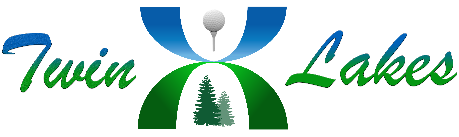 Phone: (253) 838-0464                                                              frontdesk@twinlakeshoa.comHomeowners Association, IncRV Guest Parking Permit ApplicationC. PERMIT REQUESTS. To ensure a timely permit confirmation, a written request for an extension permit must be received by the Association no less than seven (7) calendar days prior to the arrival of the RV and must contain the following information: Please contact the office with any last minute requests.1. Homeowner Name _______________________________________________      Homeowner Address ________________________________________________________________2. RV Arrival date _______________ Departure date ________________3. RV Year, make, model______________________________ and license plate number _____________ 4. RV owner’s name______________________________ and address___________________________5. Signature_______________________________________________ date of request_________Electrical cords and hoses are not allowed to lay over sidewalks. If they are needed, please park in the driveway. When parking in the street be mindful of traffic and do not block the line of sight of drivers.  The office has traffic cones that can borrowed, contact frontdesk@twinlakeshoa.com to make arrangements to pick them up. 